06.04.2021  № 611О признании утратившими силу некоторых нормативных правовых актов администрации города ЧебоксарыВ соответствии с Федеральным законом от 06.10.2003 № 131-ФЗ «Об общих принципах организации местного самоуправления в Российской Федерации» и в целях приведения нормативных правовых актов в соответствие с действующим законодательством администрация города Чебоксары п о с т а н о в л я е т:Признать утратившими силу:постановление главы администрации города Чебоксары от 07.02.2002 № 10 «Об утверждении Положения о реконструкции муниципальных нежилых зданий (помещений) за счет привлечения частных инвестиций»;постановление главы администрации города Чебоксары от 15.05.2002 № 70 «О внесении изменений в Положение о реконструкции муниципальных нежилых зданий (помещений) за счет привлечения частных инвестиций»;постановление главы администрации города Чебоксары от 08.08.2003 № 120 «О развитии системы реконструкции жилых кварталов в городе Чебоксары и создании Координационного совета»;постановление главы администрации города Чебоксары от 10.08.2006 № 142 «Об утверждении Положения об эксплуатации недвижимого имущества (капитальных гаражей), находящихся на территории города Чебоксары»;распоряжение главы администрации города Чебоксары от 23.06.2006 № 2051 «Об утверждении состава Координационного совета по вопросам комплексной реконструкции жилых кварталов ветхой, морально устаревшей застройки жилых домов первого периода массового жилищного строительства 1957-1970 г.г.».2. Управлению информации, общественных связей и молодежной политики администрации города Чебоксары опубликовать настоящее постановление в средствах массовой информации.3. Настоящее постановление вступает в силу со дня его официального опубликования.4. Контроль за исполнением данного постановления возложить на заместителя главы администрации по вопросам архитектуры и градостроительства города Кучерявого И.Л.Глава администрации города Чебоксары 				        А.О. ЛадыковЧăваш РеспубликиШупашкар хулаАдминистрацийěЙЫШĂНУ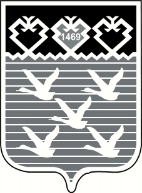 Чувашская РеспубликаАдминистрациягорода ЧебоксарыПОСТАНОВЛЕНИЕ